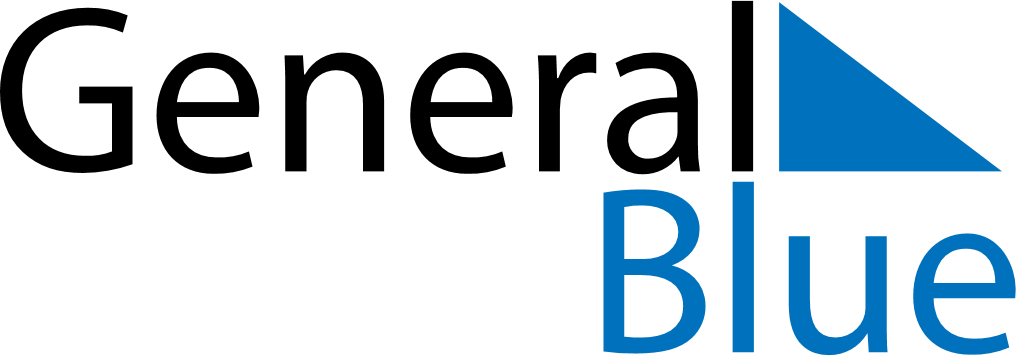 June 2024June 2024June 2024June 2024June 2024June 2024June 2024Mobaye, Basse-Kotto, Central African RepublicMobaye, Basse-Kotto, Central African RepublicMobaye, Basse-Kotto, Central African RepublicMobaye, Basse-Kotto, Central African RepublicMobaye, Basse-Kotto, Central African RepublicMobaye, Basse-Kotto, Central African RepublicMobaye, Basse-Kotto, Central African RepublicSundayMondayMondayTuesdayWednesdayThursdayFridaySaturday1Sunrise: 5:22 AMSunset: 5:43 PMDaylight: 12 hours and 21 minutes.23345678Sunrise: 5:22 AMSunset: 5:43 PMDaylight: 12 hours and 21 minutes.Sunrise: 5:22 AMSunset: 5:44 PMDaylight: 12 hours and 21 minutes.Sunrise: 5:22 AMSunset: 5:44 PMDaylight: 12 hours and 21 minutes.Sunrise: 5:22 AMSunset: 5:44 PMDaylight: 12 hours and 21 minutes.Sunrise: 5:22 AMSunset: 5:44 PMDaylight: 12 hours and 21 minutes.Sunrise: 5:23 AMSunset: 5:44 PMDaylight: 12 hours and 21 minutes.Sunrise: 5:23 AMSunset: 5:45 PMDaylight: 12 hours and 21 minutes.Sunrise: 5:23 AMSunset: 5:45 PMDaylight: 12 hours and 21 minutes.910101112131415Sunrise: 5:23 AMSunset: 5:45 PMDaylight: 12 hours and 21 minutes.Sunrise: 5:23 AMSunset: 5:45 PMDaylight: 12 hours and 21 minutes.Sunrise: 5:23 AMSunset: 5:45 PMDaylight: 12 hours and 21 minutes.Sunrise: 5:23 AMSunset: 5:45 PMDaylight: 12 hours and 22 minutes.Sunrise: 5:24 AMSunset: 5:46 PMDaylight: 12 hours and 22 minutes.Sunrise: 5:24 AMSunset: 5:46 PMDaylight: 12 hours and 22 minutes.Sunrise: 5:24 AMSunset: 5:46 PMDaylight: 12 hours and 22 minutes.Sunrise: 5:24 AMSunset: 5:46 PMDaylight: 12 hours and 22 minutes.1617171819202122Sunrise: 5:24 AMSunset: 5:47 PMDaylight: 12 hours and 22 minutes.Sunrise: 5:25 AMSunset: 5:47 PMDaylight: 12 hours and 22 minutes.Sunrise: 5:25 AMSunset: 5:47 PMDaylight: 12 hours and 22 minutes.Sunrise: 5:25 AMSunset: 5:47 PMDaylight: 12 hours and 22 minutes.Sunrise: 5:25 AMSunset: 5:47 PMDaylight: 12 hours and 22 minutes.Sunrise: 5:25 AMSunset: 5:48 PMDaylight: 12 hours and 22 minutes.Sunrise: 5:25 AMSunset: 5:48 PMDaylight: 12 hours and 22 minutes.Sunrise: 5:26 AMSunset: 5:48 PMDaylight: 12 hours and 22 minutes.2324242526272829Sunrise: 5:26 AMSunset: 5:48 PMDaylight: 12 hours and 22 minutes.Sunrise: 5:26 AMSunset: 5:48 PMDaylight: 12 hours and 22 minutes.Sunrise: 5:26 AMSunset: 5:48 PMDaylight: 12 hours and 22 minutes.Sunrise: 5:26 AMSunset: 5:49 PMDaylight: 12 hours and 22 minutes.Sunrise: 5:27 AMSunset: 5:49 PMDaylight: 12 hours and 22 minutes.Sunrise: 5:27 AMSunset: 5:49 PMDaylight: 12 hours and 22 minutes.Sunrise: 5:27 AMSunset: 5:49 PMDaylight: 12 hours and 22 minutes.Sunrise: 5:27 AMSunset: 5:49 PMDaylight: 12 hours and 22 minutes.30Sunrise: 5:27 AMSunset: 5:50 PMDaylight: 12 hours and 22 minutes.